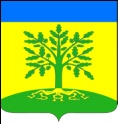 Совет Маламинского сельского поселения Успенского района 58 сессияРЕШЕНИЕ03.10.2017							      № 141с. МаламиноО внесении изменений и дополнений в решение Совета Маламинского сельского поселения Успенского района от 19 декабря 2016г. № 110 «О бюджете Маламинского сельского поселения Успенского района на 2017 год»В связи с необходимостью внесения изменений в Решение Совета Маламинского сельского поселения Успенского района от 19 декабря 2016г. № 110 «О бюджете Маламинского сельского поселения Успенского района на 2017 год», Совет Маламинского сельского поселения Успенского района р е ш и л:1.Внести в решение Совета Маламинского сельского поселения Успенского района от 19 декабря 2016г. № 110 «О бюджете Маламинского сельского поселения Успенского района на 2017 год» следующие изменения:1.1. пункт 1 Решения изложить в следующей редакции:«1. Утвердить основные характеристики бюджета Маламинского сельского поселения  Успенского района (далее – местный бюджет) на 2017 год:1) общий объем доходов в сумме   11642,1тыс. рублей;2) общий объем расходов в сумме  11713,1 тыс. рублей;3)  резервный фонд администрации Маламинского сельского поселения Успенского района в сумме 4,0 тыс. рублей;4) дефицит местного бюджета в сумме  71,0 тыс. рублей;5) верхний предел муниципального внутреннего долга на 1 января 2018 года в сумме 900,0 тыс. рублей, в том числе верхний предел долга по муниципальным гарантиям в сумме 0 рублей».1.2. Приложение № 3 «Объем поступлений доходов в местный бюджет  по кодам видов (подвидов) доходов на 2017 год изложить в новой редакции согласно приложению № 1 к настоящему Решению.    1.3.Приложение № 5 «Распределение бюджетных ассигнований по  разделам и подразделам классификации расходов бюджета на 2017 год» изложить в новой редакции согласно приложению № 2 к настоящему Решению.1.4.Приложение № 6  «Ведомственная структура расходов  местного бюджета на 2017 год» изложить в новой редакции согласно приложению № 3 к настоящему Решению.1.5.Приложение № 7 «Источники  финансирования дефицита бюджета, перечень статей и видов источников финансирования дефицитов бюджета на 2017 год» изложить в новой редакции согласно приложению № 4 к настоящему Решению. 	2.Опубликовать настоящее Решение в соответствии Уставом Маламинского сельского поселения  Успенского  района.3.Контроль за выполнением настоящего Решения возложить на председателя постоянной комиссии по социально-экономическим вопросам, бюджету, финансам, налогам и распоряжению муниципальной собственностью Совета Маламинского сельского поселения Успенского района.4.Настоящее Решение вступает в силу на следующий день после его официального опубликования.Глава Маламинского сельского поселения Успенского района			          		         А.Н. БулановСогласовано:Главный специалист администрацииМаламинского сельского поселенияУспенского района							       С.Н. ПатаповаВедущий специалист администрацииМаламинского сельского поселенияУспенского района							     Г.Н. ХаляпинаПРИЛОЖЕНИЕ № 1к решению Совета  Маламинского сельскогопоселения Успенского  района «О бюджете Маламинского  сельского поселения Успенского района на 2017 год»от 03.10.2017 № 141ПРИЛОЖЕНИЕ № 3к решению Совета  Маламинского сельскогопоселения Успенского  района «О бюджете Маламинского  сельского поселения Успенского района на 2017 год»от 19.12.2016 № 110Объем поступлений доходов в местный бюджет  по кодам видов (подвидов) доходов на 2017 год (тыс. руб.)* по видам и подвидам доходов, входящим в соответствующий группировочный код бюджетной классификации, зачисляемым в краевой бюджет в соответствии с законодательством Российской ФедерацииГлава Маламинского сельского поселения Успенского района			          		         А.Н. БулановПРИЛОЖЕНИЕ № 2к решению Совета  Маламинского сельскогопоселения Успенского  района «О бюджете Маламинского  сельского поселения Успенского района на 2017 год»от 03.10.2017 № 141ПРИЛОЖЕНИЕ № 5к решению  Совета  Маламинского сельскогопоселения Успенского  района «О бюджете Маламинского  сельского поселения Успенского района на 2017 год»от 19.12.2016 № 110Глава Маламинского сельского поселения Успенского района			          		           А.Н. БулановПРИЛОЖЕНИЕ № 3к решению Совета  Маламинского сельскогопоселения Успенского  района «О бюджете Маламинского  сельского поселения Успенского района на 2017 год»от 03.10.2017 № 141ПРИЛОЖЕНИЕ № 6к решению  Совета  Маламинского сельскогопоселения Успенского  района «О бюджете Маламинского  сельского поселения Успенского района на 2017 год»от 19.12.2016 № 110 Ведомственная структура расходов  местного бюджета на 2017 годГлава Маламинского сельского поселения Успенского района			          		         А.Н. БулановПРИЛОЖЕНИЕ № 4к решению Совета  Маламинского сельскогопоселения Успенского  района «О бюджете Маламинского  сельского поселения Успенского района на 2017 год»                                                                             от 03.10.2017 № 141ПРИЛОЖЕНИЕ № 7к решению Совета Маламинского сельскогопоселения Успенского  района «О бюджете Маламинского     сельского поселения Успенского района на 2017 год»от 19.12.2016 г. № 110Глава Маламинского сельского поселения Успенского района			          		                   А.Н. Буланов КодНаименование  доходовСумма1 00 00000 00 0000 000Налоговые и неналоговые доходы7983,51 01 02000 01 0000 110     
Налог на доходы физических лиц*1362,4Акцизы по подакцизным товарам (продукции), производимым на территории Российской Федерации*1446,21 05 03000 01 0000 110Единый сельскохозяйственный налог*267,01 06 01030 10 0000 110Налог на имущество физических лиц, взимаемый по ставкам, применяемым  к объектам налогообложения, расположенным в границах поселений*290,01 06 06000 00 0000 110
Земельный налог*2435,0   1 11 05035 10 0000 120Доходы  от  сдачи  в  аренду  имущества,  находящегося в оперативном  управлении органов управления поселений и созданных ими учреждений  (за исключением имущества муниципальных бюджетных и автономных учреждений)*158,91 14 02053 10 0000 410Доходы от реализации иного имущества, находящегося в собственности поселений (за исключением имущества муниципальных бюджетных и автономных учреждений, а также имущества муниципальных унитарных предприятий, в том числе казенных), в части реализации основных средств по указанному имуществу2024,02 00 00000 00 0000 000Безвозмездные поступления3658,62 02 15001 10 0000 151Дотации бюджетам  сельских поселений на выравнивание бюджетной обеспеченности*2084,02 02 20000 00 0000 151Субсидии бюджетам бюджетной   системы Российской Федерации (межбюджетные субсидии)0,02 02 29999 10 0000 151Прочие субсидии бюджетам сельских  поселений. 846,62 02 49999 10 0000 151Иные межбюджетные трансферты бюджетам муниципальных образований Краснодарского края500,02 02 35118 10 0000 151Субвенции бюджетам сельских поселений на осуществление первичного воинского учета на территориях, где отсутствуют военные комиссариаты74,42 02 30024 10 0000 151Субвенции бюджетам сельских поселений на выполнение передаваемых полномочий субъектов Российской Федерации3,82 07 05000 10 0000 180Прочие безвозмездные поступления в бюджеты сельских поселений*43,02 18 60010 10 0000 151 Доходы бюджетов сельских поселений от возврата остатков субсидий, субвенций и иных межбюджетных трансфертов, имеющих целевое назначение, прошлых лет из бюджетов муниципальных районов106,92 19 60010 10 0000 151Возврат прочих остатков субсидий, субвенций и иных межбюджетных трансфертов, имеющих целевое назначение, прошлых лет из бюджетов сельских поселений-0,1Всего доходов11642,1Распределение бюджетных ассигнований по  разделам и подразделам  классификации расходов бюджета на 2017 год(тыс. руб.)Распределение бюджетных ассигнований по  разделам и подразделам  классификации расходов бюджета на 2017 год(тыс. руб.)Распределение бюджетных ассигнований по  разделам и подразделам  классификации расходов бюджета на 2017 год(тыс. руб.)Распределение бюджетных ассигнований по  разделам и подразделам  классификации расходов бюджета на 2017 год(тыс. руб.)Распределение бюджетных ассигнований по  разделам и подразделам  классификации расходов бюджета на 2017 год(тыс. руб.)Распределение бюджетных ассигнований по  разделам и подразделам  классификации расходов бюджета на 2017 год(тыс. руб.)№ п/пКод бюджетной классификацииНаименованиеСуммаСуммаВсего расходов11713,111713,1в том числе:1.01 00Общегосударственные вопросы3509,03509,001 02Функционирование высшего должностного лица субъекта Российской Федерации и муниципального образования590,2590,201 04Функционирование Правительства Российской Федерации, высших органов исполнительной власти субъектов Российской Федерации, местных администраций2674,72674,701 06Обеспечение деятельности финансовых, налоговых и таможенных органов и органов финансового (финансово-бюджетного) надзора16,116,101 11 Резервные фонды4,04,001 13Другие общегосударственные вопросы224,0224,02.02 00Национальная оборона74,474,402 03Мобилизационная и вневойсковая подготовка74,474,43.03 00Национальная безопасность и правоохранительная деятельность30,030,003 09Защита  населения и территории от чрезвычайных ситуаций  природного и техногенного характера, гражданская оборона5,05,003 14Другие вопросы в области национальной безопасности и правоохранительной деятельности25,025,04.04 00Национальная экономика1946,81946,804 09Дорожное хозяйство (дорожные фонды)1911,01911,004 12Другие вопросы в области национальной экономики35,835,85.05 00Жилищно-коммунальное хозяйство  3456,83456,805 02Коммунальное хозяйство            2774,02774,005 03Благоустройство   682,8682,86.07 00Образование28,028,007 07Молодежная политика и оздоровление детей28,028,07.08 00Культура, кинематография2651,12651,108 01Культура2651,12651,18.11 00Физическая культура и спорт15,015,011 05Другие вопросы в области физической культуры и спорта15,015,09.13 00Обслуживание государственного и муниципального долга2,02,013 01Обслуживание государственного внутреннего и муниципального долга2,02,0(тыс. руб.)(тыс. руб.)№ п/пНаименованиеВедРЗПРЦСРВРБюджетные назначения на год1234567ВСЕГО11713,1Совет Маламинского сельского поселения Успенского района99116,11.Общегосударственные вопросы9910116,1Обеспечение деятельности финансовых, налоговых и таможенных органов и органов финансового (финансово-бюджетного) надзора991010616,1Составление и рассмотрение проекта бюджета поселения, утверждение и исполнение бюджета поселения, осуществление контроля за его исполнением, составление и утверждение отчета об исполнении бюджета поселения991010656 0 00 0000016,1Осуществление внешнего финансового контроля в сельских поселениях991010656 1 00 0000016,1Расходы на обеспечение функций муниципальных органов991010656 1 00 0019016,1Иные межбюджетные трансферты991010656 1 00 0019054016,1Администрация  Маламинского сельского поселения Успенского района99211697,0Общегосударственные вопросы992013492,9Функционирование высшего должностного лица субъекта Российской Федерации и муниципального образования9920102590,2Руководство и управление в сфере установленных функций органов местного самоуправления992010250 0 00 00000590,2Обеспечение деятельности главы муниципального образования 992010250 1 00 00000590,2Расходы на обеспечение функций муниципальных органов992010250 1 00 00190590,2Расходы на выплату персоналу муниципальных органов992010250 1 00 00190120590,2Функционирование Правительства Российской Федерации, высших органов исполнительной власти субъектов Российской Федерации, местных администраций99201042674,7Руководство и управление в сфере установленных функций органов местного самоуправления992010450 0 00 000002674,7Обеспечение деятельности администрации муниципального образования992010452 0 00 000002674,7Обеспечение функционирования администрации муниципального образования992010452 1 00 000002670,9Расходы на обеспечения функций муниципальных органов992010452 1 00 001902670,9Расходы на выплату персоналу муниципальных органов992010452 1 00 001901202180,0Иные закупки товаров, работ и услуг для обеспечения муниципальных нужд992010452 1 00 00190240454,3Уплата налогов, сборов и иных платежей992010452 1 00 0019085036,6Осуществление отдельных полномочий Российской Федерации и государственных полномочий Краснодарского края992010452 2 00 000003,8Осуществление отдельных государственных полномочий по образованию и организации деятельности административных комиссий992010452 2 00 601903,8Иные закупки товаров, работ и услуг для обеспечения муниципальных нужд992010452 2 00 601902403,8Резервные фонды99201114,0Обеспечение деятельности администрации муниципального образования992011152 0 00 000004,0Финансовое обеспечение непредвиденных расходов992011152 3 00 000004,0Резервный фонд администрации муниципального образования992011152 3 00 104904,0Резервные средства992011152 3 00 104908704,0Другие общегосударственные вопросы9920113224,0Обеспечение деятельности администрации муниципального образования 992011352 0 00 00000224,0Реализация иных функций, связанных с муниципальным управлением992011352 6 00 00000131,7Информационное освещение деятельности органов местного самоуправления992011352 6 01 0000091,7Иные расходы муниципального образования992011352 6 01 0000191,7Иные закупки товаров, работ и услуг для обеспечения муниципальных нужд992011352 6 01 0000124091,7Управление государственным и муниципальным имуществом, связанное с оценкой недвижимости, признанием прав и регулированием отношений по государственной и муниципальной собственности992011352 6 02 0000040,0Иные расходы муниципального образования992011352 6 02 0000140,0Иные закупки товаров, работ и услуг для обеспечения муниципальных нужд992011352 6 02 0000124040,0Руководство и управление в сфере установленных функций органов местного самоуправления992011350 0 00 0000092,3Обеспечение деятельности администрации муниципального образования992011352 0 00 0000092,3Прочие расходы муниципального образования 992011352 7 00 0000092,3Оплата членских взносов в СМО992011352 7 00 099703,3Уплата налогов, сборов и иных платежей992011352 7 00 099708503,3Формирование и размещение муниципального заказа для муниципальных нужд992011352 7 01 0000065,8Расходы на обеспечение деятельности (оказание услуг) муниципальных учреждений992011352 7 01 0059065,8Иные межбюджетные трансферты992011352 7 01 0059054065,8Муниципальная программа "Реализация развития территориальных органов местного самоуправления в Маламинском сельском  поселении Успенского района" на 2017 год992011352 7 03 000005,0Реализация мероприятий программы992011352 7 03 000055,0Иные закупки товаров, работ и услуг для обеспечения муниципальных нужд992011352 7 03 000052405,0Оплата по исполнительным листам992011352 7 05 0009918,2Исполнение судебных актов992011352 7 05 0009983016,2Уплата налогов, сборов и иных платежей992011352 7 05 000998502,02.Национальная оборона9920274,4Мобилизационная и вневойсковая подготовка992020374,4Обеспечение деятельности администрации муниципального образования 992020352 0 00 0000074,4Осуществление отдельных полномочий Российской Федерации и государственных полномочий Краснодарского края992020352 2 00 0000074,4Осуществление первичного воинского учета на территориях, где отсутствуют военные комиссары992 020352 2 00 5118074,4Расходы на выплату персоналу муниципальных органов992020352 2 00 5118012074,43.Национальная безопасность и правоохранительная  деятельность9920330,0Защита  населения и территории от чрезвычайных ситуаций  природного и техногенного характера, гражданская оборона99203095,0Иные вопросы местного значения992030969 0 00 000005,0Участие в предупреждении и ликвидации последствий чрезвычайных ситуаций в границах поселения992 030969 7 00 000001,0Решение иных вопросов местного значения992030969 7 00 000031,0Иные закупки товаров, работ и услуг для обеспечения муниципальных нужд992030969 7 00 000032401,0Муниципальная программа "Предупреждение и ликвидация чрезвычайных ситуаций на территории Маламинского сельского поселения"992 030969 7 01 000004,0Реализация мероприятий программы992 030969 7 01 000054,0Иные закупки товаров, работ и услуг для обеспечения муниципальных нужд992030969 7 01 000052404,0Другие вопросы в области национальной безопасности и правоохранительной деятельности 992031425,0Оказание поддержки гражданам и их объединениям, участвующим в охране общественного порядка, создание условий для деятельности народных дружин992031468 0 00 0000025,0Муниципальная программа "Укрепление правопорядка и усиление борьбы с преступностью на территории Маламинского сельского поселения Успенского района"992031468 1 00 0000025,0Деятельность народных дружин992031468 1 03 0000025,0Реализация мероприятий программы992031468 1 03 0000525,0Иные закупки товаров, работ и услуг для обеспечения муниципальных нужд992031468 1 03 0000524025,04.Национальная экономика992041946,8Дорожное хозяйство (дорожные фонды)99204091911,0Руководство и управление в сфере установленных функций органов местного самоуправления992040950 0 00 000001911,0Развитие дорожного хозяйства992040953 0 00 000001911,0Строительство, реконструкция, капитальный ремонт, ремонт и содержание автомобильных дорог общего пользования местного значения992040953 2 00 0000031,0Капитальный ремонт и ремонт автомобильных дорог местного значения, включая проектно-изыскательские работы992040953 2 00 1543031,0Иные закупки товаров, работ и услуг для обеспечения муниципальных нужд992040953 2 00 1543024031,0Муниципальная программа "Осуществление комплекса мер в обеспечении безопасности дорожного движения на территории Маламинского сельского поселения Успенского района»992040953 4 00 00000940,0Осуществление комплекса мер в обеспечении безопасности дорожного движения 992040953 4 01 00000 940,0Реализация мероприятий программы992040953 4 01 00005 940,0Иные закупки товаров, работ и услуг для обеспечения муниципальных нужд992040953 4 01 00005 240940,0 Муниципальная программа «Строительство, реконструкция, капитальный ремонт и ремонт автомобильных дорог общего пользования местного значения на территории Маламинского сельского поселения Успенского района»992040953 5 00 00000940,0Реализация мероприятий программы992040953 5 00 00005296,0Иные закупки товаров, работ и услуг для обеспечения муниципальных нужд992040953 5 00 00005240296,0 Муниципальная программа «Строительство, реконструкция, капитальный ремонт и ремонт автомобильных дорог общего пользования местного значения на территории Маламинского сельского поселения Успенского района»992040953 5 00 00000234,8Капитальный ремонт и ремонт автомобильных дорог общего пользования местного значения992040953 5 00 62440234,8Иные закупки товаров, работ и услуг для обеспечения муниципальных нужд992040953 5 00 62440 240234,8 Муниципальная программа «Строительство, реконструкция, капитальный ремонт и ремонт автомобильных дорог общего пользования местного значения на территории Маламинского сельского поселения Успенского района»992040953 5 00 00000409,2Капитальный ремонт и ремонт автомобильных дорог общего пользования местного значения992040953 5 00 S2440409,2Иные закупки товаров, работ и услуг для обеспечения муниципальных нужд992040953 5 00 S2440240 409,2Другие вопросы в области национальной экономики992041235,8Обеспечение деятельности администрации муниципального образования 992041252 0 00 0000035,8Прочие расходы муниципального образования 992041252 7 00 0000035,8Осуществление строительных работ на территории населенных пунктов992041252 7 02 0000035,8Расходы на обеспечение деятельности (оказание услуг) муниципальных учреждений992041252 7 02 0059035,8Иные межбюджетные трансферты992041252 7 02 0059054035,85.Жилищно-коммунальное хозяйство992053456,8Коммунальное хозяйство99205022774,0Создание условий для обеспечения жителей поселения услугами связи, общественного питания, торговли и бытового обслуживания992050260 0 00 000002774,0Иные вопросы местного значения992050269 0 00 000002774,0Организация в границах поселения электро-, тепло-, газо- и водоснабжения населения, водоотведения, снабжения населения топливом в пределах полномочий, установленных законодательством Российской Федерации992050269 1 00 000002774,0Организация в границах поселения теплоснабжения населения992050269 1 04 00000200,0Решение иных вопросов местного значения992050269 1 04 00003200,0Иные межбюджетные трансферты992050269 1 04 00003540200,0Энергосбережение и повышение энергетической эффективности на территории сельского поселения992050269 1 08 0000050,0Реализация мероприятий программы992050269 1 08 0000550,0Иные закупки товаров, работ и услуг для обеспечения муниципальных нужд992050269 1 08 0000524050,0Муниципальная программа «Строительство водопровода в с. Маламино Маламинского сельского поселения Успенского района»992050269 1 0В 000002524,0Реализация мероприятий программы992050269 1 0В 000052024,0Иные закупки товаров, работ и услуг для обеспечения муниципальных нужд992050269 1 0В 000052402024,0Поощрение победителей краевого конкурса на звание "Лучший орган территориального общественного самоуправления"992050269 1 0В 60170500,0Иные закупки товаров, работ и услуг для обеспечения муниципальных нужд992050269 1 0В 60170240500,0Благоустройство9920503682,8Утверждение правил благоустройства территории поселения, устанавливающих в том числе требования по содержанию зданий (включая жилые дома), сооружений и земельных участков, на которых они расположены, к внешнему виду фасадов и ограждений соответствующих зданий и сооружений, перечень работ по благоустройству и периодичность их выполнения; установление порядка участия собственников зданий (помещений в них) и сооружений в благоустройстве прилегающих территорий; организация благоустройства территории поселения (включая освещение улиц, озеленение территории, установку указателей с наименованиями улиц и номерами домов, размещение и содержание 992050364 0 00 00000682,8Освещение улиц992050364 1 00 00000150,0Уличное освещение992050364 1 01 00000150,0Решение вопросов местного значения992050364 1 01 00002150,0Иные закупки товаров, работ и услуг для обеспечения муниципальных нужд992050364 1 01 00002240150,0Прочие мероприятия по благоустройству сельских поселений992050364 5 00 00000532,8Решение вопросов местного значения992050364 5 00 00002532,8Иные закупки товаров, работ и услуг для обеспечения муниципальных нужд992050364 5 00 00002240532,86.Образование9920728,0Молодежная политика и оздоровление детей992070728,0Организация и осуществление мероприятий по работе с детьми и молодежью в поселении992070767 0 00 0000028,0Реализация молодежной политики992070767 1 00 0000028,0Решение вопросов местного значения992070767 1 00 0000215,0Иные закупки товаров, работ и услуг для обеспечения муниципальных нужд992070767 1 00 0000224015,0Организация временного трудоустройства несовершеннолетних детей в возрасте от 14 до 18 лет992070767 1 00 0961013,0Субсидии бюджетным учреждениям992070767 1 00 0961061013,07.Культура и  кинематография 992082651,1Культура99208012651,1Создание условий для обеспечения жителей услугами связи, общественного питания, торговли и бытового обслуживания992080160 0 00 000002651,1Создание условий для организации досуга и обеспечения жителей поселения услугами организаций культуры992080161 0 00 000002651,1Совершенствование деятельности учреждений культуры по предоставлению муниципальных услуг992080161 1 00 000001280,1Дома культуры992080161 1 01 000001186,4Расходы на обеспечение деятельности (оказание услуг) муниципальных учреждений992080161 1 01 005901186,4Субсидии бюджетным учреждениям992080161 1 01 005906101186,4Библиотеки992080161 1 02 00000254,7Расходы на обеспечение деятельности (оказание услуг) муниципальных учреждений992080161 1 02 00590254,7Субсидии бюджетным учреждениям992080161 1 02 00590610254,7Муниципальная программа "Развитие культуры в Маламинском сельском поселении Успенского района"992 08 0161 2 00 000001210,0Кадровое обеспечение в сфере культуры992080161 2 01 000001210,0Обеспечение поэтапного повышения уровня средней заработной платы работников муниципальных учреждений культуры, искусства и кинемотографии992080161 2 01 00000416,8Поэтапное повышение уровня средней заработной платы работников муниципальных учреждений в сфере культуры до средней заработной платы по Краснодарскому краю992080161 2 01 60120416,8Субсидии бюджетным учреждениям992080161 2 01 60120610416,8Обеспечение поэтапного повышения уровня средней заработной платы работников муниципальных учреждений культуры, искусства и кинематографии992080161 2 01 00000465,1Поэтапное повышение уровня средней заработной платы работников муниципальных учреждений в сфере культуры до средней заработной платы по Краснодарскому краю992080161 2 01 S0120465,1Субсидии бюджетным учреждениям992080161 2 01 S0120610465,1Осуществление ежемесячных денежных выплат стимулирующего характера работникам муниципальных учреждений  культуры, искусства и кинематографии, имеющих право на их получение992080161 2 02 00000328,1Поэтапное повышение уровня средней заработной платы работников муниципальных учреждений в сфере культуры до средней заработной платы по Краснодарскому краю992080161 2 02 60120195,0Субсидии бюджетным учреждениям992080161 2 02 60120610195,0Поэтапное повышение уровня средней заработной платы работников муниципальных учреждений в сфере культуры до средней заработной платы по Краснодарскому краю992080161 2 02 S0120133,1Субсидии бюджетным учреждениям992080161 2 02 S0120610133,18.Физическая культура и спорт9921115,0Другие вопросы в области физической культуры и спорта992110515,0Обеспечение условий для развития на территории поселения физической культуры, школьного спорта и массового спорта, организация проведения официальных физкультурно-оздоровительных и спортивных мероприятий поселения992110562 0 00 0000015,0Организация проведения спортивных мероприятий992110562 1 00 0000015,0Решение вопросов местного значения992110562 1 00 0000215,0Иные закупки товаров, работ и услуг для обеспечения муниципальных нужд992110562 1 00 0000224015,09.Обслуживание государственного и муниципального долга992132,0Обслуживание государственного внутреннего и муниципального долга99213012,0Управление муниципальными финансами992130154 0 00 000002,0Управление муниципальным долгом и муниципальными финансовыми активами 992130154 2 00 000002,0Процентные платежи по муниципальному долгу 992130154 2 00 105202,0Обслуживание муниципального долга992130154 2 00 105207302,0Источники финансирования дефицита бюджета, перечень статей и видов источников финансирования дефицита бюджета на 2017 год(тыс. руб.)Источники финансирования дефицита бюджета, перечень статей и видов источников финансирования дефицита бюджета на 2017 год(тыс. руб.)Источники финансирования дефицита бюджета, перечень статей и видов источников финансирования дефицита бюджета на 2017 год(тыс. руб.)Код бюджетной классификацииНаименование групп, подгрупп, статей, подстатей, элементов, программ, кодов экономической классификации источников внутреннего финансирования дефицита бюджетаСумма123000 01 00 00 00 00 0000 000 Источники финансирования дефицита бюджетов – всего71,0000 01 03 00 00 00 0000 000Бюджетные кредиты от других бюджетов бюджетной системы Российской Федерации-992  01 03 01 00 00 0000 700Кредиты кредитных организаций в валюте  Российской  Федерации-992 01 03 01 00 10 0000 710Получение кредитов от других бюджетов системы РФ в валюте Российской  Федерации  -992  01 02 00 00 00 0000 800Погашение кредитов от  кредитных  организаций в  валюте  Российской  Федерации-992  01 02 00 00 10 0000 810Погашение кредитов от кредитных  организаций бюджетами сельских поселений в валюте  Российской  Федерации  -992  01 03 00 00 00 0000 000Бюджетные кредиты от других бюджетов бюджетной системы Российской Федерации-230,0992 01 03 01 00 00 0000 700Получение бюджетных кредитов от других бюджетов бюджетной системы РФ в валюте Российской Федерации900,0992 01 03 01 00 10 0000 710Получение кредитов от других бюджетов бюджетной системы РФ бюджетами сельских поселений в валюте Российской Федерации900,0992  01 03 01 00 00 0000 800Погашение бюджетных  кредитов, полученных от других бюджетов бюджетной системы Российской Федерации в валюте Российской Федерации-1130,0992  01 03 01 00 10 0000 810Погашение бюджетами сельских поселений кредитов от других бюджетов бюджетной системы Российской Федерации в валюте Российской Федерации-1130,0000 01 05 00 00 00 0000 000Изменение остатков средств на счетах по учету средств бюджета301,0000 01 05 02 01 10 0000 500Увеличение прочих остатков денежных средств бюджетов-12542,2992 01 05 02 01 10 0000 510Увеличение прочих остатков денежных средств бюджетов сельских поселений-12542,2000 01 05 02 01 10 0000 600Уменьшение прочих остатков денежных средств бюджетов12843,2992 01 05 02 01 10 0000 610Уменьшение прочих остатков денежных средств  бюджетов сельских поселений12843,2